«МОЯ  УКРАЇНА – ВІЛЬНА  КРАЇНА»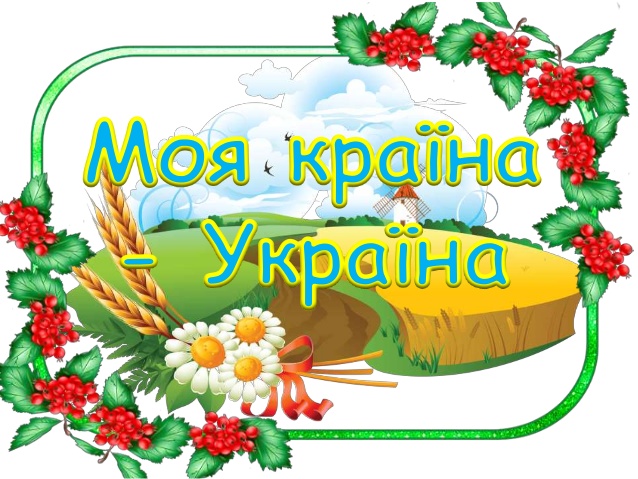                                                                              Провели: Глущенко П. А                                                                                           Білоусов В.ВМета: формувати в учнів громадянську відповідальність за свою державу, поглиблювати уявлення  про Батьківщину; розвивати патріотичні якості школярів,Обладнання: карта України; зображення герба, прапора; малюнки, кросворди.І. Активізація уваги учнів.Робота над віршем.У всіх людей одна святиня,Куди не глянь, де не спитай,Рідніша їм своя пустиня,Аніж земний в чужині рай.Їм красить все їх рідний край.Нема без кореня рослини,А нас , людей, без батьківщини.ІІ. Оголошення теми.Сторінка 1. «День народження».1.  Бліц-турнір-       Як називається країна, в якій ми живемо? Хто ми? Як зветься народ України?-       Назвіть столицю нашої держави.-       Скільки тобі років? Коли твій день народження?-       А чи може бути  день народження у держави? Коли його святкують? Скільки років нашій країні?-       Україна – європейська держава, назвіть її сусідів.2.     З’ясування поняття «незалежність»-       Доберіть синоніми до слова вільна-       Складання асоціативного куща:НЕЗАЛЕЖНІСТЬСторінка 2. «Державні символи України».1.     Розгадування кросвордівПРАПОР1. Національний символ України. Його дарують, ним обмінюються у Великодні свята        (писанка).2. Дерево – національний символ України. Оспіване у народних піснях, віршах, воно освячується у церкві перед Великоднем і зберігається у домівках як засіб від злих сил   (верба).3. Кущ – символ дівочої вроди, оспіваний в народних піснях     (калина).4. Поширене в Україні дерево. (тополя)5. Чим прикрашають голову українки?   (вінок).6. Національний символ України, який матері дарують своїм дітям на щастя, на долю, виряджаючи в далеку дорогу       (рушник). ГЕРБ1. Державний символ України – урочиста пісня, яку виконують стоячи під час свят та урочистих подій        (гімн).2. Квітка віночка – символ нескореності, незалежності, непереможності (деревій).3. Квітка віночка – символ ніжності    (ромашка).4. Збірка віршів Т.Шевченка      («Кобзар»).2. Розповідь учнів про значення державної символіки.Поетична хвилинка про державну символіку (підготовлені учні читають вірші).Сторінка 3. «Славетні українці».-   Чому кажуть, що найцінніший скарб держави – це люди?-   Кого із сучасників, відомих людей України ви знаєте?1.      Створення галереї імен видатних українців (розгадування кросворда «Наша слава»).Тут українські юнакиЗа Україну полягли в страшну годину,Тут розпинали не ХристаТут розпинали Україну.Так їх багато поляглоЗа честь, за волю, України,Щоб вільно, радісно жилосьНа цій землі онуку й сину.Вчитель. 24 серпня 1991 року Верховна Рада прийняла Акт проголошення незалежності України. А 1 грудня Акт було підтверджено Всеукраїнським референдумом. Ці історичні кроки визначили волю українського народу, його право на самовизначення, передбачене Статутом ООН та іншими міжнародно-правовими документами.Учень.Святковий день – двадцять четверте серпня,Так хочеться усмішок і пісень.Віднині Україна незалежна.Запам'ятайте, люди, світлий день!Здійснилась давня заповітна мрія,Бажання і надія поколінь.Це почуття свободи серце грієІ піднімає думи височінь.Давайте ж станемо пліч-о-пліч, всі народи,Щоб славу України відродить.Щоб дружно жити, в радості і згоді,Ми України сестри і брати.Учень. Україна – одна з найбільших європейських держав, її площа – 603,7 тис. км2. Із заходу на схід вона простягається на 1316 км, а з півночі  на південь – на 839 км.Під рідним небом жайворон співа,Я радий знати тих пісень слова.Я слухав, чув: співала та пташинаОдне святеє слово: Україна.На ріднім полі шепчуть колоски.Я радий знати тихі їх думки.Я слухав, чув, як кожна колосинаШептала тихо слово «Україна».Учень. Населення України становить близько 46 мільйонів чоловік. Багато українців живуть в інших країнах світу.У ріднім краю зелен-гай шумить.Я знати радий, про що він мріє-снить.Я слухав, чув, як кожна деревинаШуміла ніжно слово «Україна».Вчитель. Кожна держава, маючи свою історію, має й свої історичні святині: герб, прапор, гімн. У 20-ій статті Конституції України зазначено: «Державними символами України є Державний Прапор України, Державний Герб України і Державний Гімн України».Герб держави символізує мир, творчу працю, спорідненість поколінь. Є близько 40 версій про походження тризуба. З деякими нас познайомлять наші учні (виступи-проекти учнів).Державний Прапор символізує суверенітет. Синій і жовтий кольори стяга – означають чисте, мирне небо та пшеничне поле.(Звучить Гімн України).Вчитель. Слова національного гімну «Ще не вмерла Україна» написав в ХІХ столітті відомий український поет Павло Чубинський. А слова на музику поклав видатний композитор Михайло Вербицький.Учень.На білому світі є різні країни,Де ріки, ліси і лани…Та тільки одна на землі Україна,А ми її доньки й сини.А ми її доньки й сини.Усюди є небо, і зорі скрізь сяють,І квіти усюди ростуть..Та тільки одну батьківщинуМи маємо…її Україною звуть.Вчитель. Україна складається з різних регіонів: Буковина, Волинь, Полісся, Таврія, Донбас…Але найкраще, наймиліше те місце, де ми народилися і виросли. Діти приготували творчі роботи, в яких розповіли про свою маленьку батьківщину. (Учні знайомлять зі своїми роботами).Ігровий блокГра «Славетні українці».На аркуші паперу записані прізвища відомих українців. Завдання: записати їх рід діяльності.Наприклад: Т.Шевченко (поет), В.Кличко (боксер), М.Гоголь (письменник), С.Крушельницька (співачка), С.Корольов (конструктор),  К.Білокур (художниця), М.Приймаченко (художниця), В.Лобановський (футбольний тренер), С.Бубка (спортсмен), М. Амосов (лікар) тощо.Гра «Най-най…».Зараз ми дізнаємось про найбільше, найширше, найглибше, найнезвичайніше, чим багатий наш рідний край.Кожна правильна відповідь – 1 бал.·Найбільше місто України (Київ).·Найбільша річка України (Дніпро).·Найглибше озеро (Світязь на Волині).·Найбільше озеро (Ялпуг в Одеській області).·Найбільше море, що омиває Україну (Чорне).·Найвища гора (Говерла в Карпатах).·Найстаріше дерево (1300-річний дуб у Рівненській області).·Найвище дерево (модрина заввишки 54 м в м. Рахові на Закарпатті).·Найбільша тварина (зубр, маса якого перевищує 1 т, живе в Карпатах).·Чемпіони з боксу (брати Кличко).·Чемпіон зі стрибків із жердиною (С. Бубка)·Найбільший літак («Мрія», АН-255)Оголошення переможців.Учень.Що то, діти, за країна –Неба синього блакить,На ланах у серпні житоСтиглим золотом блищить?У якій, скажіть, країніКлімат лагідний, м’який?Бог відводить буревії,Негаразди всіх стихій?Люди мудрі, працьовитіУ країні тій живуть.На чуже не зазіхаютьІ свого не віддадуть.У якій іще країніТак земля родить охоча?Наче пісня солов’їна –Мова ніжна і співоча?Гори є і полонини,Є моря, річки, ліси…Загалом, то є країнаНевимовної краси!Гордо, голосно, дитино,Ти назви ім’я країни,У якій, хвалити Бога,Народився і живеш.Їй дочкою є чи синомІ, коли ти підростеш,Будеш їй творити славу,Розбудовувать державу.Отже, зветься ця країна,Незалежна і єдина –Наша ненька – Україна!Гра «Українці-патріоти».Завдання: знайти і з’єднати частини прислів’їв, пояснити їхнє значення.Гра  «Географічне лото» (знайти відповідники).Заключна частина. Підбиття підсумків. Гра «Мікрофон» - Що дізнався нового?Земля там найкраща,там і рай.Де рідний край – на своєму корені росте.Кожна травичкаі в жмені мила.Рідна земляяк своя сторона.Людина без вітчизни,де вродився ти!Нема в світі кращої,як соловей без пісні.Площа України–603,7 тис км2Столиця України–КиївНайвища гора України–ГоверлаНайбільше озеро України–СвітязьНайбільша річка України–ДніпроГори України–Карпати, КримськіМоря України–Азовське, ЧорнеНайбільший півострів України–КримськийНайдавніше дерево в Україні–Тис                                                                                            Рослина – символ Карпат–едельвейсНайбільший птах Європи, мешкає в Карпатах–чорний грифЗвір – цар тваринного світу Карпат–бурий ведмідь